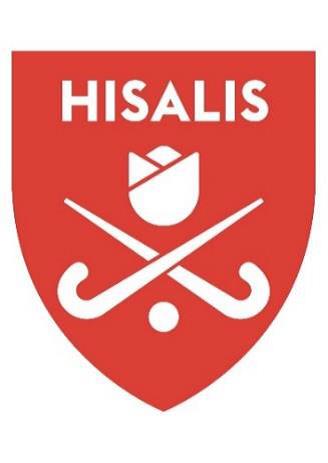 --------CONCEPT – VAST TE STELLEN DOOR ALV OP 20 NOVEMBER 2019--------BESTUURSREGLEMENT ALCOHOLBELEID HOCKEYCLUB HISALIS November 2019Preambule In overweging nemende dat: sportverenigingen op basis van de Drank- en Horecawet dienen te beschikken over een bestuursreglement; in dit verband met “sportvereniging” wordt bedoeld: een sportvereniging met een clubhuis in eigen beheer, aangesloten bij een erkende sportbond; het clubhuis met een drank- en horecavergunning in de wet wordt beschouwd als een horecalokaliteit, hetgeen betekent dat er ter plaatse bedrijfsmatig of tegen betaling alcoholhoudende dranken worden verstrekt; een bestuursreglement regels dient te bevatten die verantwoorde verstrekking van alcoholhoudende drank in het clubhuis waarborgen;in een bestuursreglement tevens paracommercie bepalingen zijn opgenomen die tot doel hebben ongeoorloofde vormen van concurrentie met de reguliere horeca te voorkomen;het volgen van de regels inzake ongeoorloofde concurrentie kunnen de Belastingdienst overtuigen van het niet-commerciële karakter van de horeca-activiteiten in een vereniging; heeft het bestuur het volgende bestuursreglement “Alcohol in het clubhuis” vastgesteld dan wel laten bekrachtigen door de algemene vergadering van de vereniging. Paragraaf 1 - Algemene bepalingen Artikel 1 - Begripsbepalingen  Alcoholhoudende dranken:zwak-alcoholhoudende drank: bier, wijn en gedistilleerd met minder dan 15% alcohol;sterke drank: gedistilleerd met 15% alcohol of meer. Dranken die vergelijkbaar zijn met alcoholhoudende dranken:alcoholvrije dranken die lijken op alcoholhoudende dranken wat betreft smaak, benaming, uiterlijk en/of merk.Sociale Hygiëne:met Sociale Hygiëne wordt bedoeld dat mensen gezond met elkaar omgaan; dat ze rekening houden met elkaars waarden, normen en rollen. In het clubhuis gaat het vooral om kennis van en inzicht in de invloed van alcoholgebruik (en- misbruik) en hoe men verantwoord alcoholgebruik in het clubhuis kan bevorderen. Belangrijk hierbij zijn huis- en gedragsregels en sociale vaardigheden om deze regels uit te dragen en na te leven; verder houdt Sociale Hygiëne kennis in van de Drank- en Horecawet en verwante regelgeving en de Reclamecode voor Alcoholhoudende Dranken, van verschillende bedrijfsformules en doelgroepen en van technische, bouwkundige en ruimtelijke voorzieningen van de inrichting.Barcoaches: Het bestuur heeft minimaal twee barcoaches aangewezen als leidinggevenden. Zij zijn ten minste 21 jaar oud, in het bezit van de verklaring Sociale Hygiëne en staan als zodanig vermeld op de vergunning van de vereniging. Zij kunnen de onmiddellijke leiding geven aan de uitoefening van de horeca-werkzaamheden in het clubhuis.Bardienst vrijwilliger: een bardienst vrijwilliger die, op tijden dat er alcohol wordt verstrekt, de barwerkzaamheden in het clubhuis uitvoert. Kwalificatienormen voor barvrijwilligers zijn vastgelegd in artikel 7 van dit bestuursreglement. Artikel 2 - Wettelijke bepalingen Uit oogpunt van verantwoorde alcoholverstrekking moeten de volgende wettelijke bepalingen worden nageleefd:verkoop van alcoholhoudende drank aan personen jonger dan 18 jaar is verboden;het is voor personen onder de 18 jaar bij wet verboden om alcohol te kopen, te consumeren of bij zich te dragen in een openbare inrichting, waaronder ook ons clubhuis valt. Onder openbare inrichting wordt tevens verstaan een bij deze inrichting behorend terras en andere aanhorigheden. Wie onder de 18 jaar is en toch alcohol drinkt of bij zich draagt, is strafbaar en riskeert een boete of een taakstraf;leeftijdsgrenzen en schenktijden moeten zichtbaar in de kantine worden opgehangen;de verstrekker van alcohol dient bij de aspirant-koper de leeftijd vast te stellen, tenzij betrokkene onmiskenbaar de vereiste leeftijd heeft bereikt;geen alcoholhoudende drank wordt verstrekt als dit leidt tot verstoring van de openbare orde, veiligheid of zedelijkheid;het is niet toegestaan alcoholhoudende drank te vertrekken aan dronken personen;het is verboden personen toe te laten in het clubhuis die dronken zijn of onder invloed zijn van andere psychotrope stoffen. Artikel 3 - Vaststellen en wijzigen Het bestuur legt dit bestuursreglement ter vaststelling voor aan de Algemene Ledenvergadering, dan wel - indien de vaststellingsbevoegdheid bij het bestuur berust - stelt het reglement zelf vast. Wijzigingen van het bestuursreglement komen op dezelfde wijze tot stand.Het bestuursreglement moet worden voorgelegd aan de gemeente bij de aanvraag van een nieuwe drank- en horecavergunning. De gemeente toetst het bestuursreglement aan de Drank- en Horecawet. Het bestuursreglement treedt op hetzelfde moment in werking als de ingangsdatum van de af te geven drank- en horecavergunning.Paragraaf 2 - Sociaal Hygiënische bepalingen Artikel 4 - Aanwezigheid    Op de momenten dat in het clubhuis alcoholhoudende drank wordt geschonken, is er altijd ofwel een leidinggevende aanwezig die in het bezit is van de verklaring Sociale Hygiëne, ofwel een barcoach /barvrijwilliger die een verplichte instructie verantwoord alcoholgebruik heeft gevolgd. Artikel 5 - Huis- en gedragsregels Het is niet toegestaan zelf meegebrachte alcoholhoudende drank te gebruiken in het clubhuis of elders op het terrein van de vereniging.Het is niet toegestaan om in het clubhuis gekochte alcoholhoudende drank elders (bijvoorbeeld in de kleedkamers) te nuttigen dan in het clubhuis of op het terras.Er wordt geen alcohol geschonken aan:jeugdleiders, trainers van jeugdelftallen en andere begeleiders van de jeugd tijdens de uitoefening van hun functie;personen die fungeren als chauffeur bij het vervoer van spelers.Het bestuur wil voorkomen dat personen met meer dan het toegestane promillage alcohol aan het verkeer deelnemen. Op basis daarvan kan de verstrekking van alcoholhoudende drank worden geweigerd.Leidinggevenden en barvrijwilligers (in de zin van het bepaalde in artikel 1) drinken geen alcohol gedurende hun bardienst.Prijsacties die het gebruik van alcohol stimuleren, zoals ‘happy hours’, ‘meters bier’ en ‘rondjes van de zaak’ zijn in het clubhuis niet toegestaan.Vanuit het oogpunt van na te streven alcoholmatiging wordt het gebruik van alcoholvrije drank gepromoot, onder andere door die goedkoper aan te bieden dan alcoholhoudende drank.Personen die agressie of ander normafwijkend gedrag vertonen worden door de dienstdoende leidinggevende of barvrijwilliger uit het clubhuis verwijderd. Artikel 6 - Openingstijden en schenktijden De openingstijden van het clubhuis zijn conform de drank- en horecavergunning: in het weekend (mede afhankelijk van de speeltijden van de eerste en laatste wedstrijd van die dag):op zaterdag van 08.00 – 20.00 uurop zondag van 09.00 – 19.00 uur doordeweeks:tot maximaal 2 uur na het eind van de laatste training of wedstrijd (uiterlijk tot 1.00 uur)Op de volgende tijdstippen wordt conform de drank- en horecavergunning alcohol geschonken:in het weekend:op zondag vanaf 12.00 uurop doordeweekse avondenvanaf 20.00 uurOp zaterdagen worden geen alcoholhoudende dranken of dranken die vergelijkbaar zijn met alcoholhoudende dranken verstrekt.Tijdens speciale evenementen en bijzondere hockeyactiviteiten kan worden afgeweken van de hierboven vermelde bepalingen betreffende openingstijden en schenktijden. Artikel 7 - Kwalificatienormen en instructie verantwoord alcoholgebruik voor barvrijwilligers Voor de barvrijwilligers zijn de volgende kwalificatienormen vastgesteld:barvrijwilligers zijn ten minste 16 jaar oud;zij zijn betrokken bij de vereniging, als lid, dan wel anderszins (bijvoorbeeld als ouder of verzorger van minderjarige verenigingsleden);Artikel 8 - Voorlichting Schenktijden, leeftijdsgrenzen (artikel 2) en huisregels en worden goed zichtbaar in de kantine opgehangen.Het bestuur schenkt aandacht aan publicitaire acties in het kader van verantwoord alcoholgebruik.Het bestuur onderschrijft de bestaande regelingen omtrent reclame-uitingen voor alcoholhoudende dranken. Artikel 9 - Handhaving, klachtenprocedure en sancties Conform het gestelde in artikel 45 van de Drank- en Horecawet zijn het bestuur van de vereniging en de leidinggevenden belast met de algemene leiding over het clubhuis. Zij zijn derhalve beiden verantwoordelijk voor de naleving van de wet en dus van dit reglement.Gegronde klachten over de toepassing van de artikelen 1 tot en met 8 van dit reglement dienen onverwijld ter kennis te worden gebracht van het bestuur van de vereniging.Uit hoofde van zijn verantwoordelijkheid voor de naleving zal het bestuur bij overtreding van (één van) de regels uit dit reglement ten opzichte van betrokkene(n), zijnde de consument dan wel de verstrekker (leidinggevende of de barvrijwilliger) gebruik maken van zijn sanctiebevoegdheden op grond van de statuten en het huishoudelijk reglement. Het bestuur verifieert de klacht, hoort zo nodig de klager en treft bij gegrond bevinding van de klacht binnen twee maanden maatregelen om herhaling te voorkomen. Het bestuur brengt het resultaat van de afweging ter kennis van de indiener van de klacht.Eenieder kan gegronde klachten over de overtreding(en) van de Drank- en Horecawet indienen bij de gemeente. Paragraaf 3 - Paracommercie-bepalingen Artikel 10 - Toegelaten horeca-activiteiten De sportvereniging zal slechts die horeca-activiteiten uitoefenen met inachtneming van het hierna onder 2. en 3. bepaalde. De sportvereniging zal geen horeca-activiteiten uitoefenen ten behoeve van bijeenkomsten die worden gehouden wegens gebeurtenissen in de privésfeer van leden en bijeenkomsten voor niet-leden. Het bestuur zal hierop toezien.De horeca-activiteiten worden door de sportvereniging slechts uitgeoefend ten aanzien van personen die bij de activiteiten van de sportvereniging in de ruimste zin van het woord betrokken zijn, met inachtneming van het hierna onder 3. bepaalde.Het uitoefenen van horeca-activiteiten door de sportvereniging jegens niet bij de sportvereniging aangesloten personen geschiedt uitsluitend:bij wedstrijden: vanaf anderhalf uur vóór, tijdens en tot anderhalf  uur ná de wedstrijd;bij trainingen: vanaf 1 uur vóór, tijdens en tot 1 uur ná de training;bij overige activiteiten van de sportvereniging welke binnen het kader van de doelstelling, te weten het doen beoefenen en het bevorderen van sport, vallen, alsmede het stimuleren en organiseren van activiteiten die in het kader van de sport, de ontwikkeling, de vorming, de recreatie en het sociale verkeer/netwerk van de mens beogen.Voor zover niet binnen de hiervoor genoemde doelstelling vallend, zal het clubhuis en/of de inventaris (met name het meubilair en het serviesgoed) niet door de sportvereniging aan derden worden verhuurd of ter beschikking worden gesteld.Geen reclame mag worden gemaakt door de sportvereniging voor niet binnen de doelstelling vallende respectievelijk andere horeca-activiteiten dan die welke zijn toegelaten als omschreven in dit artikel 10.Gegronde klachten dienen onverwijld ter kennis te worden gebracht van het bestuur.